Axiální střešní ventilátor DZD 40/64 AObsah dodávky: 1 kusSortiment: 
Typové číslo: 0087.0445Výrobce: MAICO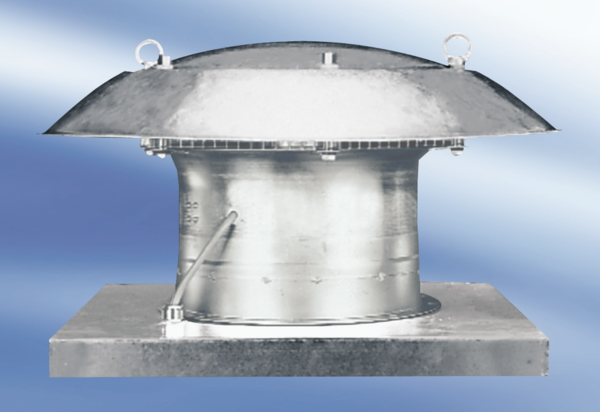 